MeatEater SeriesMeatEater’s Steven Rinella relies on high-quality rimfire ammunition to put small game on his plate. That’s why we’ve partnered with this renowned conservationist, chef, author and hunter on an exclusive new line of ammunition, featuring our proven Copper-22®, Mini-Mag® and Maxi-Mag® loads.Features & BenefitsThe official rimfire ammunition of MeatEaterCopper-22, Mini-Mag and Maxi-Mag loads with new packaging highlighting the partnershipAccurate, reliable performance on small game and varmintsClean-burning propellantsReliable cyclingSurefire CCI® primingPart No.	Description	UPC	MSRP925CC	Copper-22 MeatEater 22 LR, 21-grain copper HP, 1,850 fps, 50-count	6-04544-61746-7	$10.99 962ME 	Mini-Mag MeatEater 22 LR, 36-grain CPHP, 1,260 fps, 300-count	6-04544-66366-2	$28.99958ME 	Maxi-Mag MeatEater 22 WMR, 40-grain JHP, 1,875 fps, 200-count	6-04544-66195-8	$59.99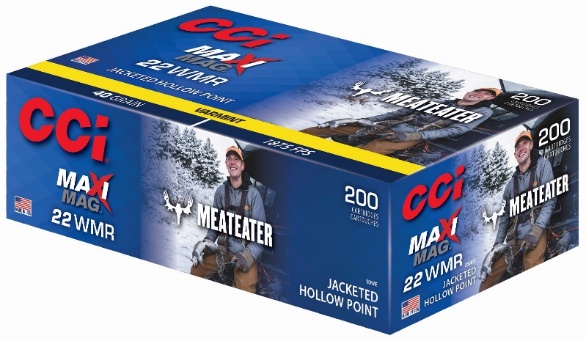 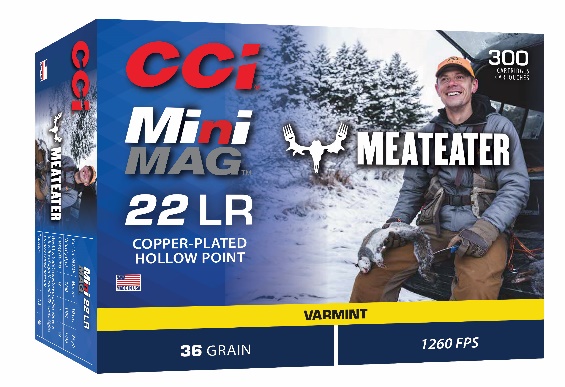 